Primary School Alfredo GomesPrincipal : Ivânia NoraTeacher: Giovani CavalheiroGrade3 rd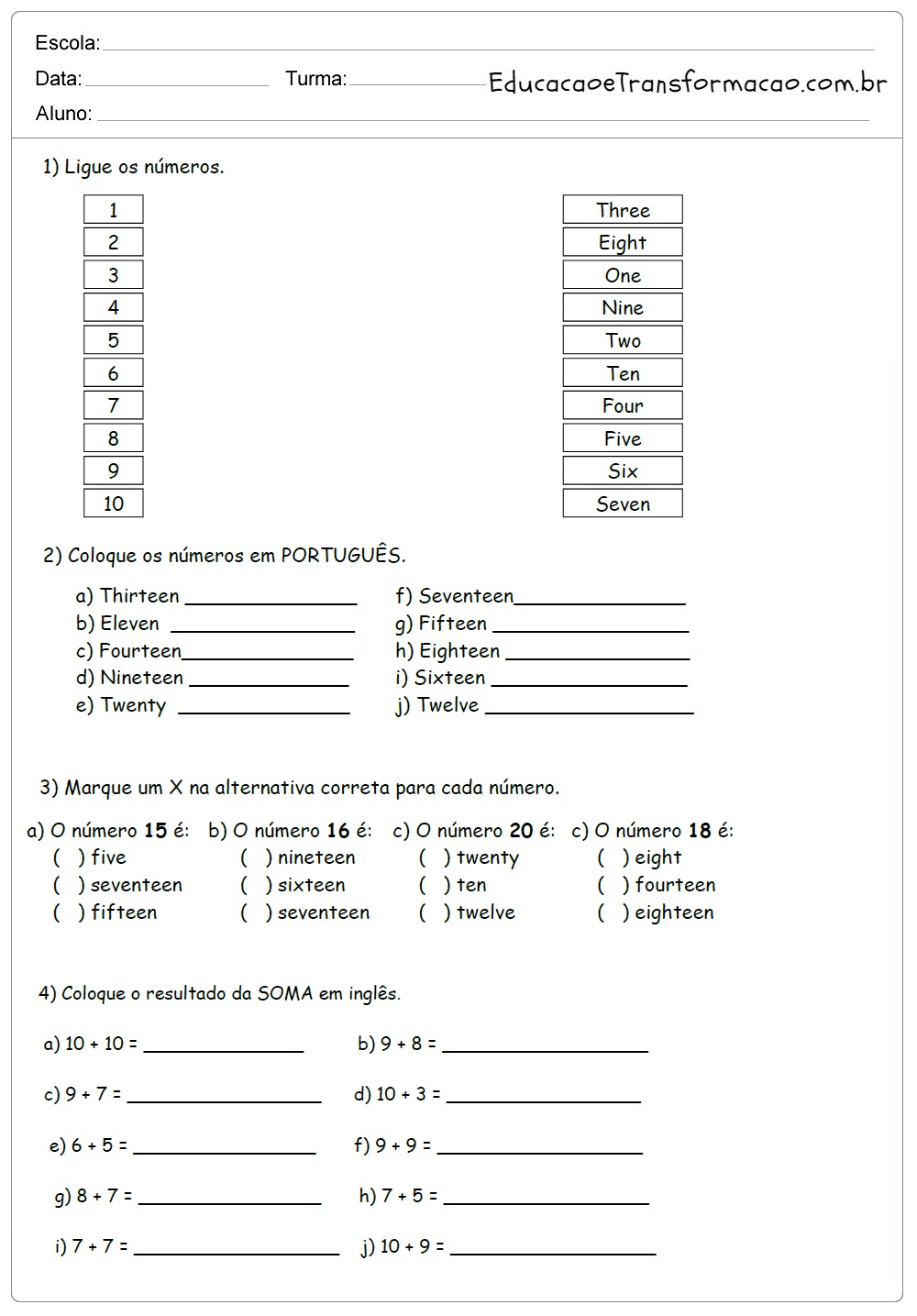 